      LOYOLA COLLEGE (AUTONOMOUS), CHENNAI – 600 034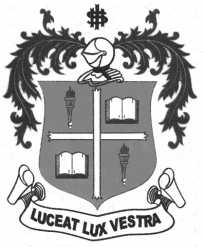     M.Sc. DEGREE EXAMINATION - MEDICAL LAB. TECHNOLOGYSECOND SEMESTER – APRIL 2011ML 2810 - HUMAN PATHOGENS               Date : 02-04-2011 	Dept. No. 	  Max. : 100 Marks    Time : 1:00 - 4:00                                              SECTION –AAnswer ALL the following.        					                        10x2=20 marks1. Define Koplik’s spots.2. What are osteomyelitis and nephritis?3. Comment on post polio syndrome4. Give the composition recommended by WHO for oral rehydration therapy.5. Draw the antigenic structure of Salmonella typhi6. Expand MMR and TCBS.7. Mention the organisms that cause Shigellosis and Whooping cough. 	9. Name the causative agents of genital herpes and gonorrhea.10. Write the symptoms of rabies. SECTION BAnswer any FOUR of the following. 				                       4x10=40 marks11. Draw the antigenic structure and describe the clinical symptoms of Streptococcus pyogenes.12. Explain the morphology, pathogenesis and clinical conditions of mumps.13. Draw and describe the life cycle of Taenia solium.14. Describe the pathogenesis and laboratory diagnosis of Corynebacterium diphtheriae15. Explain the pathology of Lymphogranuloma venereum.16. Discuss the mode of transmission and life cycle of Leptospira. SECTION-CAnswer any TWO of the following.   				                      2x20=40 marks17. Describe the culture characteristics, virulence factors and pathogenesis of Haemophilus influenzae.18. With a flow chart, explain the physical methods of sterilization.19. Draw and describe the morphology, culture characteristics and pathogenesis of Vibrio cholerae20. Discuss in detail HIV and AIDS.*********